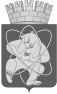 Городской округ «Закрытое административно – территориальное образование  Железногорск Красноярского края»АДМИНИСТРАЦИЯ ЗАТО г. ЖЕЛЕЗНОГОРСКПОСТАНОВЛЕНИЕ     02.06. 2020                                                                                                                 		    № 994г. ЖелезногорскО порядке, условиях и основаниях предоставления отсрочки оплаты арендной платы, освобождения от уплаты арендной платы по договорам аренды недвижимого имущества, входящего в состав Муниципальной казны ЗАТО ЖелезногорскРуководствуясь Гражданским кодексом Российской Федерации, Бюджетным кодексом Российской Федерации, Федеральным законом от 01.04.2020 № 98-ФЗ «О внесении изменений в отдельные законодательные акты Российской Федерации по вопросам предупреждения и ликвидации чрезвычайных ситуаций», постановлением Правительства Российской Федерации от 03.04.2020 № 439 «Об установлении требований к условиям и срокам отсрочки уплаты арендной платы по договорам аренды недвижимого имущества», постановлением Правительства Российской Федерации от 03.04.2020 № 434 «Об утверждении перечня отраслей российской экономики, в наибольшей степени пострадавших в условиях ухудшения ситуации в результате распространения новой коронавирусной инфекции», распоряжением Правительства РФ от 19.03.2020 № 670-р «О мерах поддержки субъектов малого и среднего предпринимательства», Указом Губернатора Красноярского края от 04.04.2020 № 82-уг «О первоочередных мерах по обеспечению стабильной социально-экономической ситуации в Красноярском крае в условиях распространения новой коронавирусной инфекции (2019-nCoV)», постановлением Правительства Красноярского края от 16.03.2020 № 152-п «О введении режима повышенной готовности в связи с угрозой распространения в Красноярском крае новой коронавирусной инфекции (2019-nCoV)», Уставом городского округа «Закрытое административно-территориальное образование Железногорск Красноярского края», решением Совета депутатов ЗАТО г. Железногорск от 27.08.2009 № 62-409Р «Об утверждении положения «О сдаче в аренду и безвозмездное пользование муниципального имущества, находящегося в Муниципальной казне закрытого административно-территориального образования Железногорск Красноярского края», в целях оказания мер поддержки субъектам малого и среднего предпринимательства, а также организациям и индивидуальным предпринимателям, осуществляющих деятельность в отраслях российской экономики, в наибольшей степени пострадавших в условиях ухудшения ситуации в результате распространения новой коронавирусной инфекцииПОСТАНОВЛЯЮ:Предоставить организациям и индивидуальным предпринимателям, осуществляющим деятельность в отраслях российской экономики, в наибольшей степени пострадавших в условиях ухудшения ситуации в результате распространения новой коронавирусной инфекции, определенных постановлением Правительства Российской Федерации от 03.04.2020 № 434 «Об утверждении перечня отраслей российской экономики, в наибольшей степени пострадавших в условиях ухудшения ситуации в результате распространения новой коронавирусной инфекции», отсрочку оплаты арендной платы, предусмотренной в 2020 году, по договорам аренды недвижимого имущества, входящего в состав Муниципальной казны ЗАТО Железногорск (за исключением жилых помещений), заключенным до 16 марта 2020 (далее соответственно договор аренды, отсрочка) на срок с 16 марта 2020 до 01 октября 2020 г. на следующих условиях:а) задолженность по арендной плате подлежит уплате не ранее 1 января 2021 года и не позднее 1 января 2023 г. поэтапно, не чаще одного раза в месяц, равными платежами, размер которых не превышает размера половины ежемесячной арендной платы по договору аренды. Срок предоставления отсрочки не может превышать срок действия договора аренды муниципального имущества.б) отсрочка предоставляется на срок действия режима повышенной готовности на территории Красноярского края в размере арендной платы за соответствующий период и в объеме 50 процентов арендной платы за соответствующий период со дня прекращения действия режима повышенной готовности на территории Красноярского края до 01 октября 2020 г.Предоставить субъектам малого и среднего предпринимательства,  отсрочку оплаты арендной платы по договорам аренды недвижимого имущества, входящего в состав Муниципальной казны ЗАТО Железногорск, заключенным в соответствии с Постановлением Администрации ЗАТО г. Железногорск Красноярского края от 07.11.2013 №1762 «Об утверждении муниципальной программы «Развитие инвестиционной, инновационной деятельности, малого и среднего предпринимательства на территории ЗАТО Железногорск» до 16 марта 2020 года за апрель-июнь 2020 года на срок, предложенный такими арендаторами, но не позднее 31 декабря 2021г. Срок предоставления отсрочки не может превышать срок действия договора аренды муниципального имущества.Предоставить субъектам малого и среднего предпринимательства, осуществляющих деятельность в отраслях российской экономики, в наибольшей степени пострадавших в условиях ухудшения ситуации в результате распространения новой коронавирусной инфекции, определенных постановлением Правительства Российской Федерации от 03.04.2020 № 434 «Об утверждении перечня отраслей российской экономики, в наибольшей степени пострадавших в условиях ухудшения ситуации в результате распространения новой коронавирусной инфекции», освобождение от уплаты арендной платы по договорам аренды недвижимого имущества, входящего в состав Муниципальной казны ЗАТО Железногорск, заключенным в соответствии с постановлением Администрации ЗАТО г. Железногорск от 07.11.2013 №1762 «Об утверждении муниципальной программы «Развитие инвестиционной, инновационной деятельности, малого и среднего предпринимательства на территории ЗАТО Железногорск» до 16 марта 2020 года за апрель-июнь 2020 года. Освобождение от уплаты арендной платы осуществляется в случае, если договором аренды предусмотрено предоставление в аренду муниципального имущества, входящего в состав Муниципальной казны ЗАТО Железногорск, в целях его использования для осуществления указанного вида деятельности (видов деятельности), и при наличии документов, подтверждающих использование соответствующего имущества для осуществления указанного вида деятельности (видов деятельности).Приостановить на период предоставления отсрочки от уплаты арендной платы по договорам аренды недвижимого имущества, входящего в состав Муниципальной казны ЗАТО Железногорск, начисление и взыскание штрафов, пени в связи с несоблюдением арендатором порядка и сроков внесения арендной платы, установленных договором аренды муниципального имущества.Установить, что отсрочка по оплате возмещения арендодателю расходов, понесенных в связи с эксплуатацией арендуемого объекта, предусмотренных договором аренды не предоставляется.Определить, что заключение дополнительного соглашения к договору аренды муниципального имущества, входящего в состав Муниципальной казны ЗАТО Железногорск, с субъектами малого и среднего предпринимательства, а также организациями и индивидуальными предпринимателями, осуществляющими деятельность в отраслях российской экономики, в наибольшей степени пострадавших в условиях ухудшения ситуации в результате распространения новой коронавирусной инфекции, определенных постановлением Правительства Российской Федерации от 03.04.2020 № 434 «Об утверждении перечня отраслей российской экономики, в наибольшей степени пострадавших в условиях ухудшения ситуации в результате распространения новой коронавирусной инфекции», осуществляется на основании заявления, поданного в Администрацию ЗАТО г. Железногорск в срок не позднее 31.10.2020 года.Комитету по управлению муниципальным имуществом Администрации ЗАТО г. Железногорск (Захарова О.В.):Обеспечить заключение дополнительных соглашений к договорам аренды муниципального имущества в срок не позднее 30 (тридцати) дней со дня поступления письменного заявления арендатора, указанного в пунктах 1, 2, 3 настоящего Постановления. Управлению внутреннего контроля Администрации ЗАТО г. Железногорск (Е.Н. Панченко) довести настоящее постановление до сведения населения через газету «Город и горожане».Отделу общественных связей Администрации ЗАТО г. Железногорск (И.С. Пикалова) разместить настоящее постановление на официальном сайте муниципального образования «Закрытое административно-территориальное образование Железногорск Красноярского края» в информационно-телекоммуникационной сети «Интернет». Контроль над исполнением настоящего постановления возложить на первого заместителя Главы ЗАТО г.Железногорск по жилищно-коммунальному хозяйству А.А. Сергейкина.Настоящее постановление вступает в силу после его официального опубликования и распространяет свое действие на правоотношения, возникшие с 16.03.2020.Глава ЗАТО г. Железногорск							     И.Г. Куксин